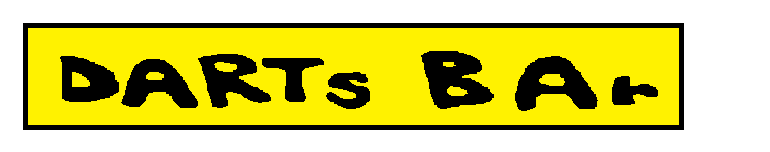 ABOUT USOUR SERVUSESACTIVITIESCONTACT US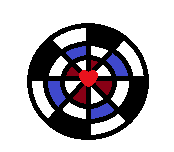 OPENING TIMETUESDAY ~ SUNDAY8:00PM ~ 4:00AMNoticeMinimum charge:100/everybodyNo outside food hereABOUT US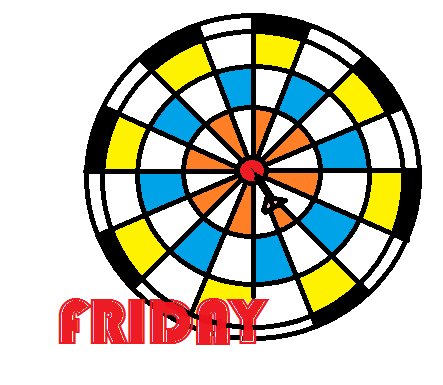 FTIDAY DARTS BAR has the largest number of dart equipments in south of Taiwan ,and our bar features the ingredient of old school-style atmosphere so you can enjoy the comfortable and fantastic environment. Besides, offering the high quality is always our objective ,if you love to play the darts game or taste liquors, why not come here to join us ?OUR SERVISESWe offer many kinds of liquors and a lot of delicious food such as fried chicken , french fries and so on. If you don’t drink liquor, we also provide coffee, so you can relax yourself here. Besides, we also sell many merchandises about dart, if you are very interested in them, don’t be shy to contact us to know the details. ACTIVITIESWe have different kinds of parties or competitions each Friday!Come on! Join us!If your dressing conform our theme of party, and you will be admitted for free, and you also can play the darts game an inningContact usLocation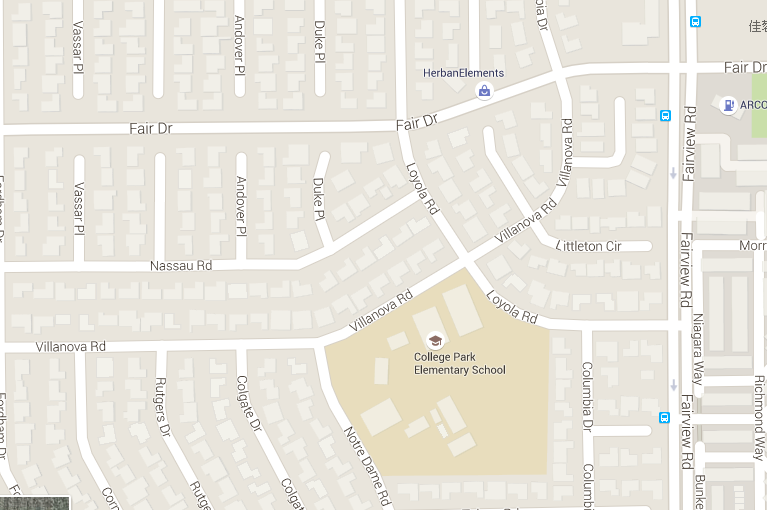 Link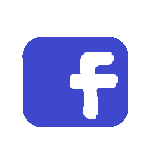         Friday Darts Bar     Tell:0800-2345-1836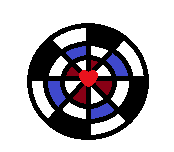 Mail:fridaydb@gmail.com   F&Q Link11/1Animals Party11/8Bikini Party11/15Darts Competition11/22Halloween Party11/29Uniform Party